Игра 1. «Угадай, кто?»Цель: подбор к глаголу имени существительного, подходящего по смыслу.Стрекочет (кто?) – кузнечикБегает (кто?) – муравейПолзает (кто?) – гусеницаЗвенит (кто?) – комарСобирает нектар (кто?) – пчелаЖужжит (кто?) – жукПорхает (кто?) – бабочкаИгра 2. «Один – много»Цель: образование существительных в форме множественного числа.Кузнечик – много кузнечиковМуравей – много муравьёвГусеница – много гусеницКомар – много комаровСтрекоза – много стрекозПчела – много пчёлЖук – много жуковБабочка – много бабочекМуха – много мухОса – много осПаук – много пауковИгра 3. «Подбери признаки»Цель: расширение словаря.Бабочка – красивая, разноцветная, порхающая, восхитительная, легкокрылая…Муха – вредная, надоедливая, противнаяПчела – желтая, трудолюбивая, полезнаяКузнечик – зелёный, стремительный, быстрый, музыкальный.Муравей – шустрый, быстрый, работящий.Гусеница – медлительная, прожорливая, неприятная.Комар – звонкий, надоедливый.Игра 4. Проговаривание чистоговорок.Вей-вей – это муравейОвка-овка – божья коровкаЧок-чок-чок – вот и паучокЗа-за-за – прилетела стрекозаОчка-очка – это бабочкаЧик-чик – прыгает зелёный кузнечикса-са-са – за окном осаИгра 5. Пальчиковая игра « Комар»Летит муха вокруг уха: жжж (водим пальчиком вокруг уха)
Летят осы вокруг носа, сссс (водим пальчиком вокруг носа)
Летит комар, на лоб — оп! (пальчиком дотрагиваемся до лба)
А мы его — хлоп! (ладошкой дотрагиваемся до лба)
И к уху: зззз (зажимаем кулачок, подносим его к уху)
Отпустим комара? Отпустим! (подносим кулачок ко рту и дуем на него, разжимая ладошку)Игра 6. «Скажи одним словом»Цель: образование сложных слов признаков.- У бабочки пестрые крылья, поэтому её называют… (пестрокрылой).- У стрекозы большие глаза, поэтому её называют… (большеглазой).- У жука длинные усы, поэтому его называют… (длинноусым).- У кузнечика длинные ноги, поэтому его называют ….. (длинноногим).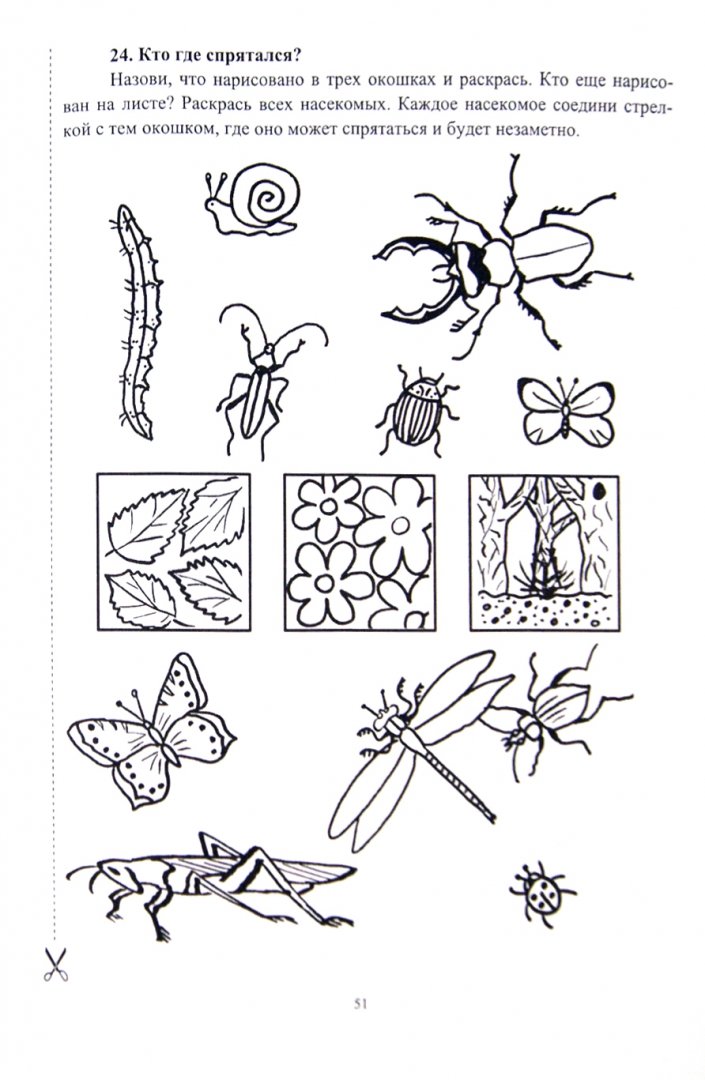 